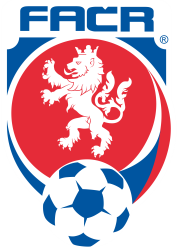       Fotbalová asociace České republiky	             Komise rozhodčích  ŘK M	                  Na Střelnici 39, 779 00 OlomoucZápis ze zasedání KR ŘK M č. 1 ze dne 11.1.2020(Medlov)Program KR:Zpracování programu zimního semináře R a DFA ve Vésce u Olomouce ve dnech 31.1.-2.2.2020Tvorba nominačních listin R pro jarní část SR 2019/2020Fyzické prověrky R- se uskuteční ve čtvrtek 12.3.2020 od 15 hod (R – OL + JM) a od 16 hod (R – VY + MS + ZL) , FI – Peřina Pavel + KRRůzné – zabezpečení a rozpočet semináře, lektoři, rozdělení R, dopis na jednotlivé KR KFS Moravy ohledně doplnění MSD a meziskupinNa zimní seminář R a DFA je nutné, aby si všichni R a DFA vzali sebou notebooky , případně tablety z důvodu elektronického zpracovávání testů z PF (viz. odkaz) https://vzdelavani.fotbal.cz/static/homeDalší jednání KR se uskuteční v průběhu zimního semináře ve Vésce u Olomouce.Zapsal:  Milan Reich						         Ing. Jan Zahradníček              člen KR	                                                                                        předseda KR ŘK M